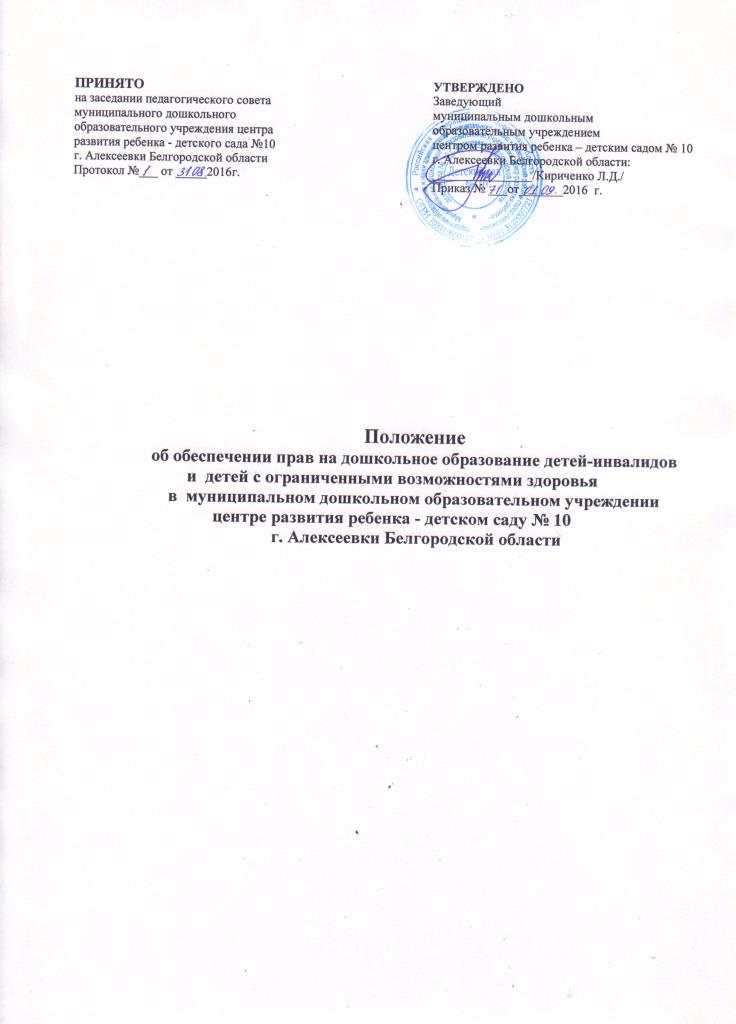 I. Общие положенияНастоящее Положение разработано с целью обеспечения в  детском саду № 10 соблюдения требований федерального и регионального законодательства по обеспечению прав детей-инвалидов и детей с ограниченными возможностями здоровья (далее - детей с ОВЗ) на общедоступное и бесплатное дошкольное образование без дискриминации. Положение определяет условия, создаваемые в  детском саду № 10 для получения детьми-инвалидами и детьми с ОВЗ качественного дошкольного образования.Положение направлено на решение следующих задач:обеспечение координации и единства подходов к созданию специальных образовательных условий (далее - СОУ) всех заинтересованных сторон, участвующих в сопровождении ребенка- инвалида и ребенка с ОВЗ на этапе освоения ООП  детского сада № 10;своевременное выявление детей, нуждающихся в создании СОУ для освоения ООП  детского сада № 10;создание вариативных условий для получения дошкольного образования детьми, имеющими различные недостатки в физическом и (или) психическом развитии, с учетом особенностей здоровья и численности таких детей в  детском саду № 10. Положение распространяется на педагогических работников  детского сада №10,  работающих с детьми-инвалидами и детьми с ОВЗ. Настоящее Положение разработано на основании:Федерального закона «Об образовании в Российской Федерации» от 29.12.2032 г. №273-Ф3;Федерального закона от 24.11 Л 995 г. №181-ФЗ «О социальной защите инвалидов в Российской Федерации»;приказа Департамента образования Белгородской области от 18  августа  2016 г. № 2678 «Об утверждении положения об обеспечении прав надошкольное образование детей-инвалидов и детей с ОВЗ в Белгородской области».2. Сокращения, используемые в Положении:ФГОС ДО - федеральный государственный образовательный стандарт дошкольного образования;ООП - основная образовательная программа;Детский сад № 10 - муниципальное дошкольное образовательное учреждение детский сад комбинированного вида № 12 г. Алексеевки Белгородской области;АООП- адаптированная основная образовательная программа;ТПМПК - территориальная психолого-медико-педагогическая комиссия; ПМПк - психолого-медико-педагогический консилиум;ИПРА (ИПР) - индивидуальная программа реабилитации или абилитации ребенка-инвалида;КЦ - консультационный центр;ТНР - тяжелые нарушения речи;СанПиН - Санитарно-эпидемиологические требования к устройству, содержанию и организации режима работы дошкольных образовательных организаций.С целью обеспечения вариативных возможностей получения дошкольного образования детьми-инвалидами и детьми с ОВЗ в зависимости от конкретной ситуации (численности детей, состояния здоровья, видов нарушений) в  детском саду № 10 создаются условия:для организации инклюзивного дошкольного образования;для получения дошкольного образования в семейной форме (в рамках деятельности консультационного центра - далее КЦ).Порядок организации деятельности по созданию СОУ для детей- инвалидов и детей с ОВЗ в  детском саду № 10  С целью повышения качества дошкольного образования детей- инвалидов и детей с ОВЗ  детский сад № 10 организует индивидуальную работу с семьями, имеющими детей-инвалидов, по следующим направлениям:информирование семей о наличии в детском саду № 10   условий для детей- инвалидов и детей с ОВЗ с учетом их особенностей развития и состояния здоровья;оказание методической, психолого-педагогической, диагностической и консультационной помощи семье на этапе получения ребенком- инвалидом дошкольного образования в форме семейного образования в КЦ  детского сада № 10;реализация АООП в детском саду № 10   для детей-инвалидов и детей с ОВЗ.С целью своевременного выявления детей, нуждающихся в СОУ для освоения ООП  детского сада № 10, специалистами ПМПк организуется комплексное обследование всех воспитанников детского сада.Комплексное обследование детей специалистами ПМПк проводится с письменного согласия родителей (законных представителей).Направление детей на ТПМПК осуществляется с письменного согласия родителей (законных представителей).Основными причинами для первичного или повторного направления ребенка на ТПМПК могут быть:трудности в освоении ООП  детского сада № 10, проблемы в развитии речи, проблемы в поведении, препятствующие получению дошкольного образования без создания СОУ;уточнение или изменение ранее данных ТПМПК рекомендаций.Зачисление детей-инвалидов и детей с ОВЗ в  детский  сад № 10  регламентируется Правилами приема воспитанников на обучение по образовательной программе дошкольного образования в  детский сад № 10. Дети с ОВЗ принимаются на обучение по АООП   детского сада № 10 с письменного согласия родителей (законных представителей).При зачислении ребенка-инвалида в детский сад, специалистами ПМПк осуществляется его обследование с письменного согласия родителей (законных представителей) и с целью определения необходимости создания СОУ (прохождения ТПМПК). Детский сад № 10 осуществляет информирование родителей (законных представителей) о созданных в детском саду специальных условиях для детей-инвалидов и детей с ОВЗ, размещая сведения об учреждении на официальном сайте.Заключение ТПМПК или ИПРА, представленное в детский сад является основанием для создания СОУ для детей-инвалидов и детей с ОВЗ в рамках компетенции администрации  детского сада № 10.Заведующий  детского сада № 10 обеспечивает создание необходимых кадровых условий в рамках своей компетенции: вносит изменения в штатное расписание, обеспечивает своевременное прохождение педагогическими работниками курсов повышения квалификации и др. Кадровые условия также могут быть созданы в рамках организации сетевого взаимодействия с другой образовательной организацией.Заведующий  детского сада № 10 обеспечивает создание необходимых материально-технических условий.Разработка комплекса мероприятий по реализации рекомендаций ТПМПК и/или ИПРА осуществляется специалистами ПМПк. Порядок деятельности ПМПк регламентйруется Положением о деятельности психолого-медико-педагогического консилиума  детского сада № 10.Содержание образований и СОУ для воспитанников с ОВЗ определяются АООП  детского сада № 10 , а для детей-инвалидов также ИПРА.Создание условий для организации инклюзивного дошкольного  образованияИнклюзивное образование признается как закономерный этап развития системы специального (коррекционного) образования, обеспечивающий расширенный доступ к образованию и включению ребенка с ОВЗ в образовательный процесс.Инклюзивное образование в  детском саду № 10 строится на следующих принципах:принцип индивидуального подхода, предполагающий выбор форм, методов и средств обучения и воспитания с учетом индивидуальных образовательных потребностей каждого из детей группы;принцип поддержки самостоятельной активности ребенка, определяющий создание условий для самостоятельной активности ребенка как важного условия успешности инклюзивного образования;принцип активного включения в образовательный процесс всех его участников, предполагающий создание условий для понимания и принятия друг друга с целью достижения плодотворного взаимодействия на гуманистической основе;принцип междисциплинарного подхода, определяющий комплексный подход к определению и разработке методов и средств воспитания и обучения;принцип вариативности в  детском саду № 10 образования;принцип партнерского взаимодействия с семьями воспитанников: эффективность усилий педагогов возможна при поддержке родителей (законных представителей).Инклюзивное образование детей-инвалидов и детей с ОВЗ реализуется в форме образования воспитанников в группах  компенсирующей направленности полного дня пребывания (для детей одного возраста) и в группе кратковременного пребывания для детей с ОВЗ и детей-инвалидов.Группы  компенсирующей направленности создаются для   детей, имеющих тяжелые нарушения речи;Выбор образовательного и реабилитационного маршрута ребенка-инвалида и ребенка с ОВЗ, в том числе формы и степени его инклюзии (интеграции) в образовательную среду  детского сада № 10 осуществляется на основании рекомендаций и заключений ТПМПК, исходя из потребностей, особенностей развития и возможностей ребенка с непосредственным участием родителей (законных представителей).Формы и степень образовательной интеграции и социализации ребенка-инвалида и ребенка с ОЁЗ отражаются в АООП  детского сада № 10 и могут варьироваться в зависимости от степени выраженности недостатков его психического и (или) физического развития.IV.Создание условий для получения детьми-инвалидами и детьми с ОВЗ дошкольного образования на дому и в форме семейного образованияПомимо получения дошкольного образования в детском саду по АООП  детского сада № 10, дошкольное образование может быть получено в форме семейного образования.При получении детьми образования в форме семейного образования родители (законные представители) имеют право на получение методической, психолого-педагогической, диагностической и консультативной помощи в рамках деятельности КЦ  детского сада № 10 без взимания платы.Консультационный центр, созданный на базе  детского сада № 10, является ее структурным подразделением.Порядок организации и функционирования КЦ  детского сада № 10 регламентируется Положением о Консультационном центре предоставления методической, психолого-педагогической, диагностической и консультативной помощи родителям (законным представителям) несовершеннолетних обучающихся, обеспечивающим получение детьми дошкольного образования в форме семейного образования.Психолого-педагогическое сопровождение детей-инвалидови детей с ОВЗПсихолого-педагогическое сопровождение детей-инвалидов и детей с ОВЗ представляет собой систему психолого-педагогической поддержки, направленную на создание благоприятных условий успешной социализации и оказание психолого-педагогической помощи детям- инвалидам и детям с ОВЗ, испытывающим трудности в освоении образовательной программы дошкольного образования.Целью психолого-педагогического сопровождения детей- инвалидов и детей с ОВЗ является обеспечение доступности дошкольного образования, создание равных стартовых возможностей при поступлении в школу, организация психолого-педагогической поддержки семьи и повышение компетентности родителей в вопросах воспитания и развития детей-инвалидов и детей с ОВЗ.Психолого-педагогическое сопровождение детей-инвалидов и детей с ОВЗ включает в себя:психолого-педагогическое обследование детей-инвалидов и детей с ОВЗ для определения индивидуальных особенностей и ресурсов;коррекционно-развивающую работу с детьми-инвалидами и детьми с ОВЗ в форме индивидуальных и групповых занятий;психолого-педагогическое консультирование родителей (законных представителей) и педагогических работников.5.4 Ответственность за организацию психолого-педагогического сопровождения детей-инвалидов и детей с ОВЗ в  детском саду возлагается на руководителя  детского сада № 10Организацию психолого-педагогического сопровождения детей- инвалидов и детей с ОВЗ в образовательной организации осуществляет ПМПк.5.6 Индивидуальная программа психолого-педагогического и логопедического сопровождения ребенка-инвалида и ребенка с ОВЗ включает индивидуально-ориентированный план (форма прилагается 5.7. Оценка качества выполнения программ психологопедагогического и логопедического сопровождения осуществляется на различных этапах ее реализации в рамках деятельности ПМПк.Логопедическая помощь детям-инвалидам и детям с ОВЗЛогопедическая помощь детям-инвалидам и детям с ОВЗ представляет собой систему коррекционно-развивающих мероприятий, направленных на создание необходимых условий для социально- коммуникативного и познавательного развития детей, их успешной социализации.Задачи логопедической помощи:обеспечение своевременного выявления воспитанников с нарушениямиречевого развития, преодоления речевых нарушений и профилактика вторичных отклонений в познавательном и	социальнокоммуникативном развитии;обеспечение охраны и укрепления физического и психического здоровья воспитанников, имеющих нарушения речевого развития;взаимодействие педагогических работников детского сада с семьями воспитанников в осуществлении образовательной и коррекционноразвивающей деятельности с детьми, имеющими речевые нарушения;коррекция речевых нарушений и обеспечение равных стартовых возможностей при поступлении в школу.Логопедическая помощь оказывается воспитанникам с ОВЗ дошкольного возраста в следующих организационных формах:в группах  компенсирующей направленности;в группе кратковременного пребывания.Нарушение речевого' развития может быть как основным нарушением у детей-инвалидов и детей с ОВЗ (первичная речевая патология), так и сопутствующим.Заключительные положения7.1.  Детский сад № 10 осуществляет следующую деятельность по созданию условий для полной реализации всех прав и основных свобод детей- инвалидов без какой бы то ни было дискриминации по признаку инвалидности:в своих действиях в отношении детей-инвалидов первоочередное внимание уделяет высшим интересам ребенка;обеспечивает получение помощи детьми-инвалидами в соответствии с инвалидностью и возрастом;принимает безотлагательные меры для повышения просвещенности семьи, в вопросах инвалидности и укрепления уважения прав и достоинств детей-инвалидов.Приложение № 1к Положению об обеспечении прав на дошкольное
образование детей-инвалидов и детей с
ограниченными возможностями здоровья  детского сада №10Индивидуально-ориентированный план психолого-педагогического сопровождения ребенка-инвалидаи ребенка с ОВЗИндивидуально-ориентированный план на 	период действия планаФ.И.О. ребенка	Дата рождения	Дата	Психолого-педагогическое заключение:	Итоги коррекционно-развивающей работы (динамика)Рекомендации родителям	Рекомендации педагогам	Члены ПМПк:№ п/пПриоритетнаязадачаДидактическоесопровождениеОжидаемыйрезультатПримечание